SpainSpainSpainSpainNovember 2026November 2026November 2026November 2026MondayTuesdayWednesdayThursdayFridaySaturdaySunday1All Saints’ Day2345678All Saints’ Day (substitute day)9101112131415161718192021222324252627282930NOTES: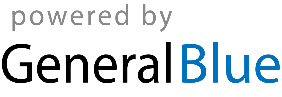 